Potencial de  como fuente de antioxidantes destinados al desarrollo de fitomedicamentos, nutracéuticos y alimentos funcionalesEstablecimiento: Liceo Polivalente San Nicolás.Estudiantes: Juan Gallegos; Arturo Inzunza.Profesor guía: Miguel Asis Asis.Asesor científico: Dr. Edgar Pastene. Año: 2010Justificación Chile posee una rica variedad de flora silvestre endógena, la cual en las zonas rurales es utilizada con fines medicinales. En los últimos años la prevalencia de ciertas enfermedades crónicas degenerativas no transmisibles como la hipertensión, diabetes y el Alzheimer ha aumentado significativamente. En todas ellas se genera  estrés oxidativo, el cual  afecta a nuestras células, pudiendo llegar a causar su muerte por diferentes mecanismos. Debido a esta problemática, variados  han sido los estudios en busca de extractos y sustancias bio-activas que puedan ser empleadas como fitomedicamentos, nutracéuticos y alimentos funcionales. Todos ellos tienen como finalidad, reducir el riesgo de desarrollar enfermedades, mejorar la salud y por lo tanto la calidad de vida.  (Sphacelle salviae), también conocida como salvia chilena, es un subarbusto endémico que crece principalmente en la zona central de nuestro país. Es utilizado para combatir problemas intestinales, pulmonares entre otras enfermedades. Dichos usos etnomédicos, presumiblemente estarían asociados a su composición fitoquímica. ObjetivosEvaluar los beneficios del consumo de extractos de salvia chilena para la salud mediante ensayos de capacidad antioxidante in vitro. ResultadosLos resultados obtenidos son alentadores ya que los niveles de antioxidantes son altísimos logrando obtener una concentración de 40 mg de antioxidante /g de muestra.Niveles de observancia de extracto de salvia blanca con DPPH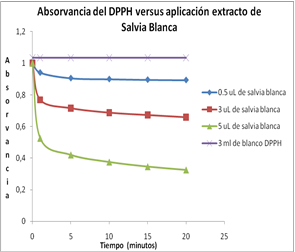 